INSTITUTO MUNICIPAL DE LA JUVENTUD DE LEON GUANAJUATO (IMJU)CUENTA PUBLICA  4TO TRIM 2022ACUSE CONSULTA DIGITAL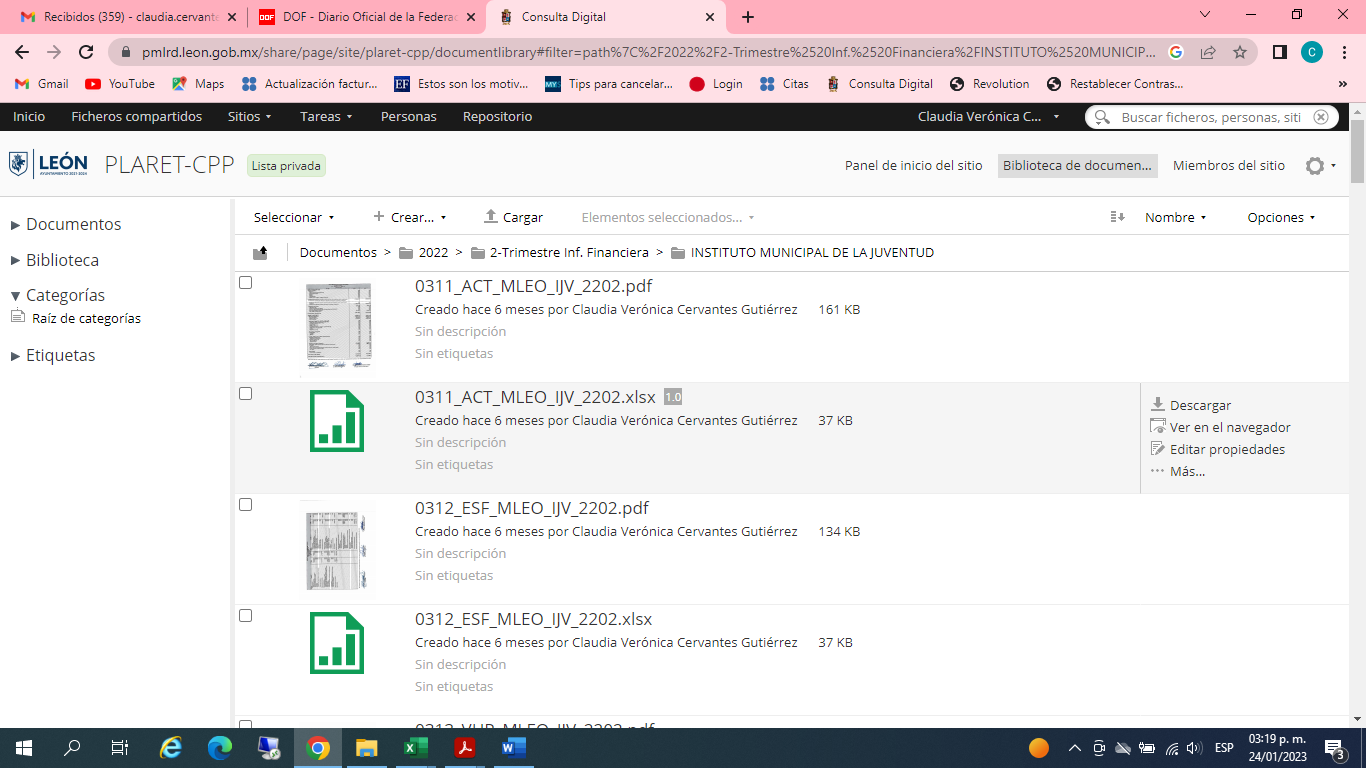 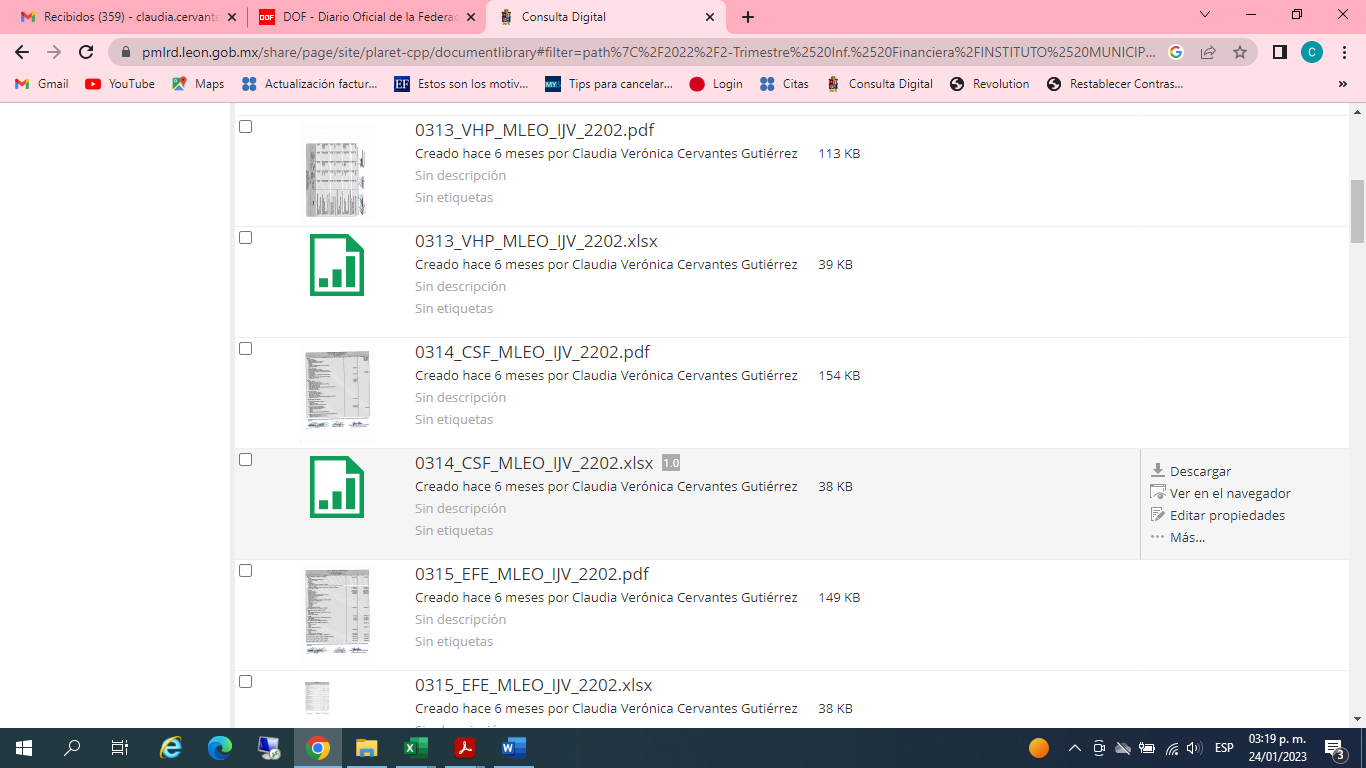 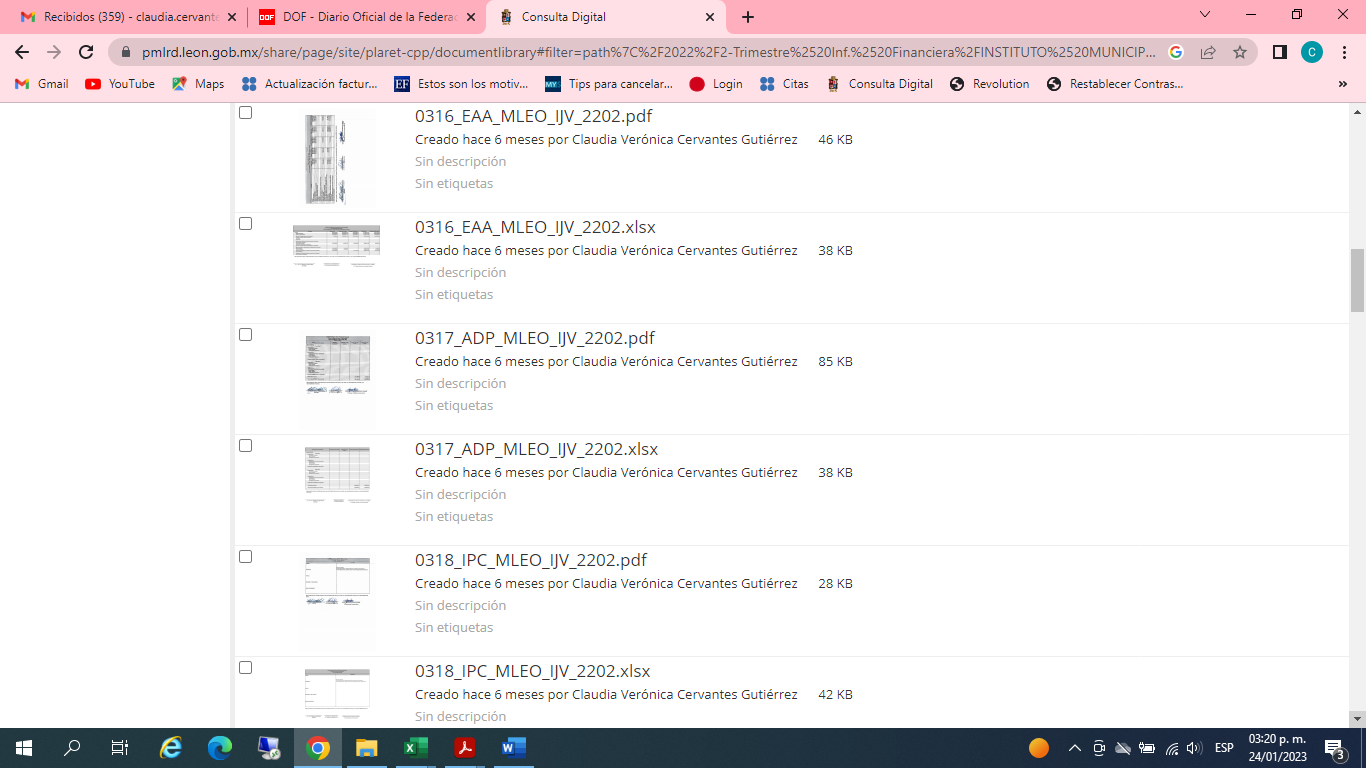 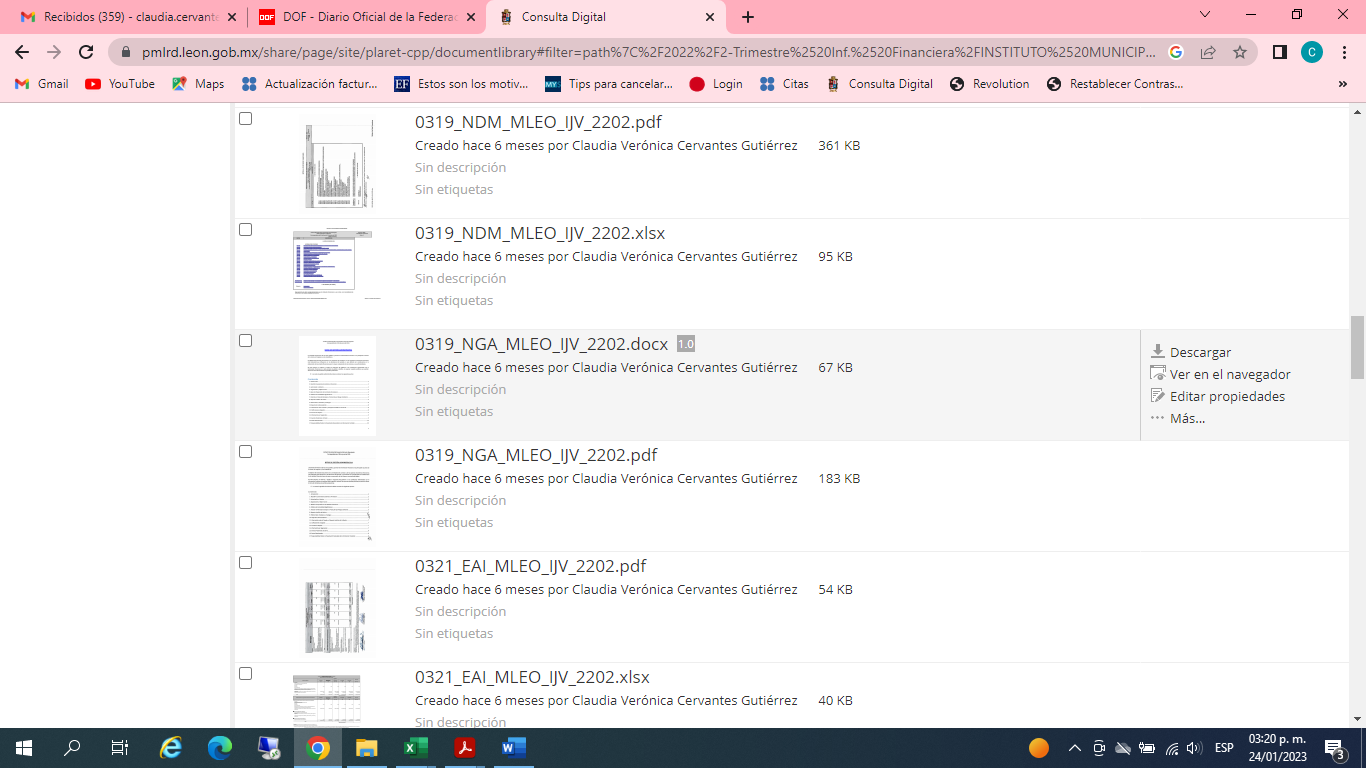 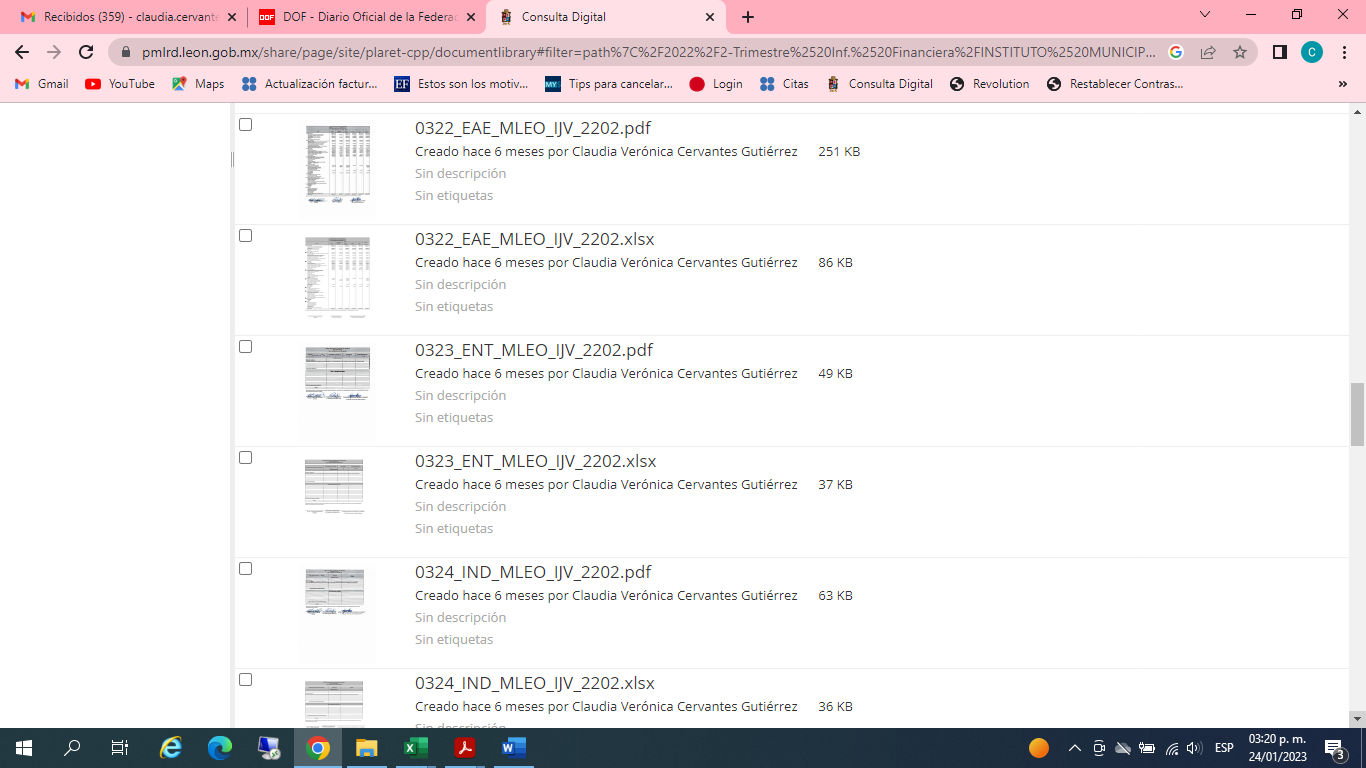 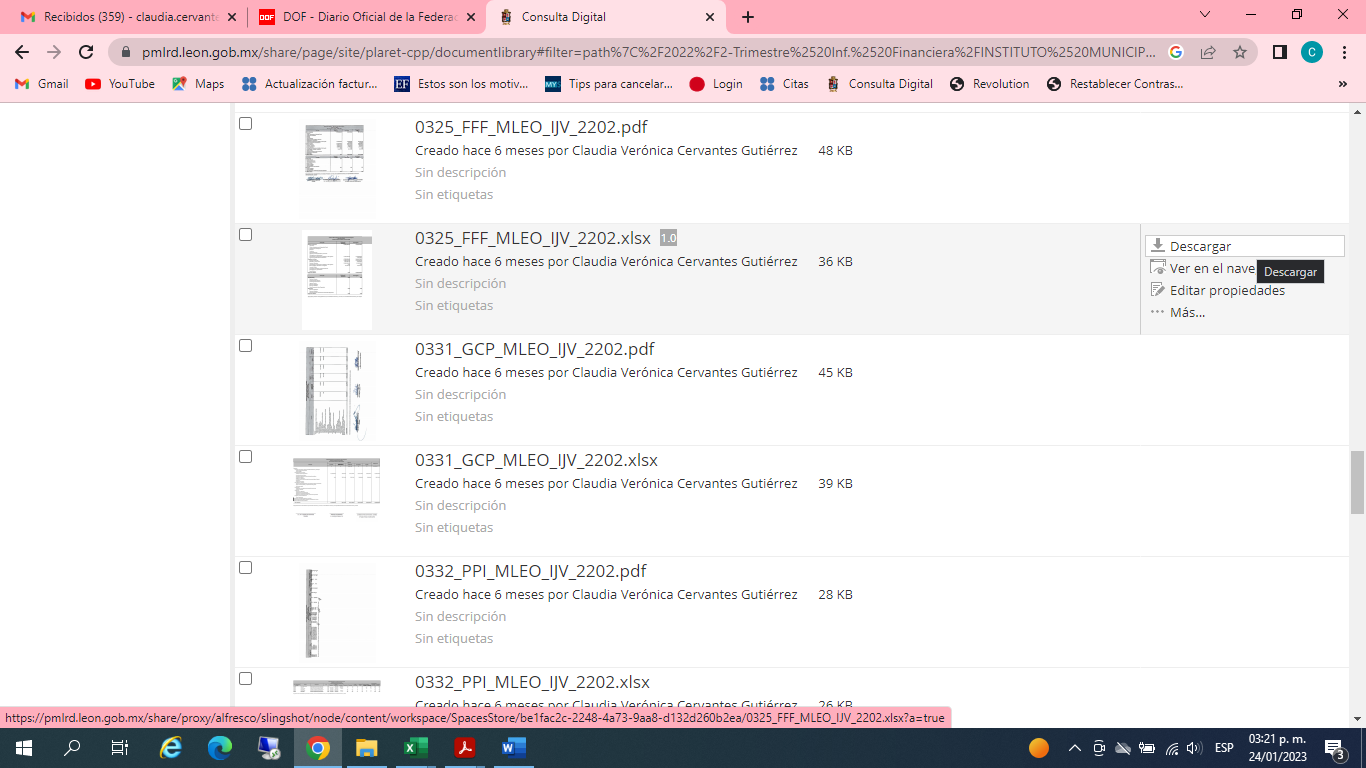 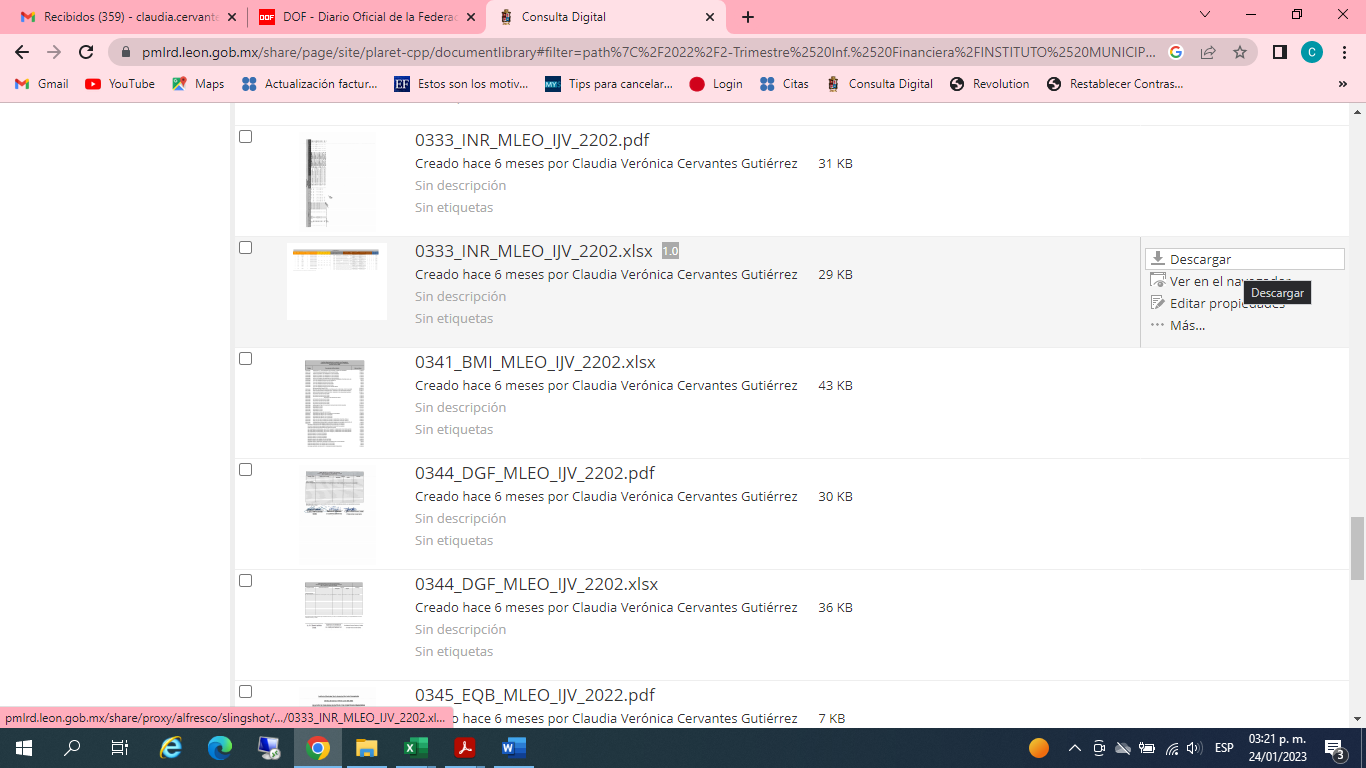 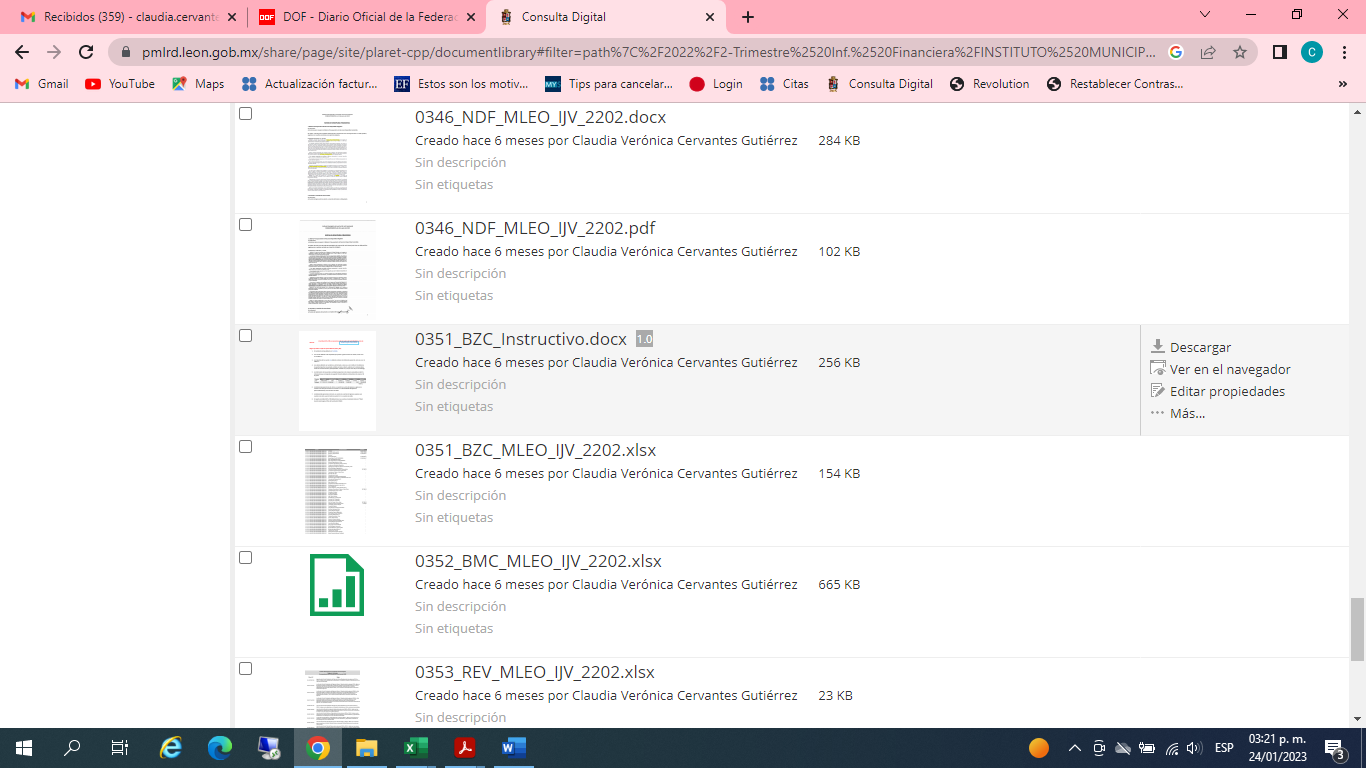 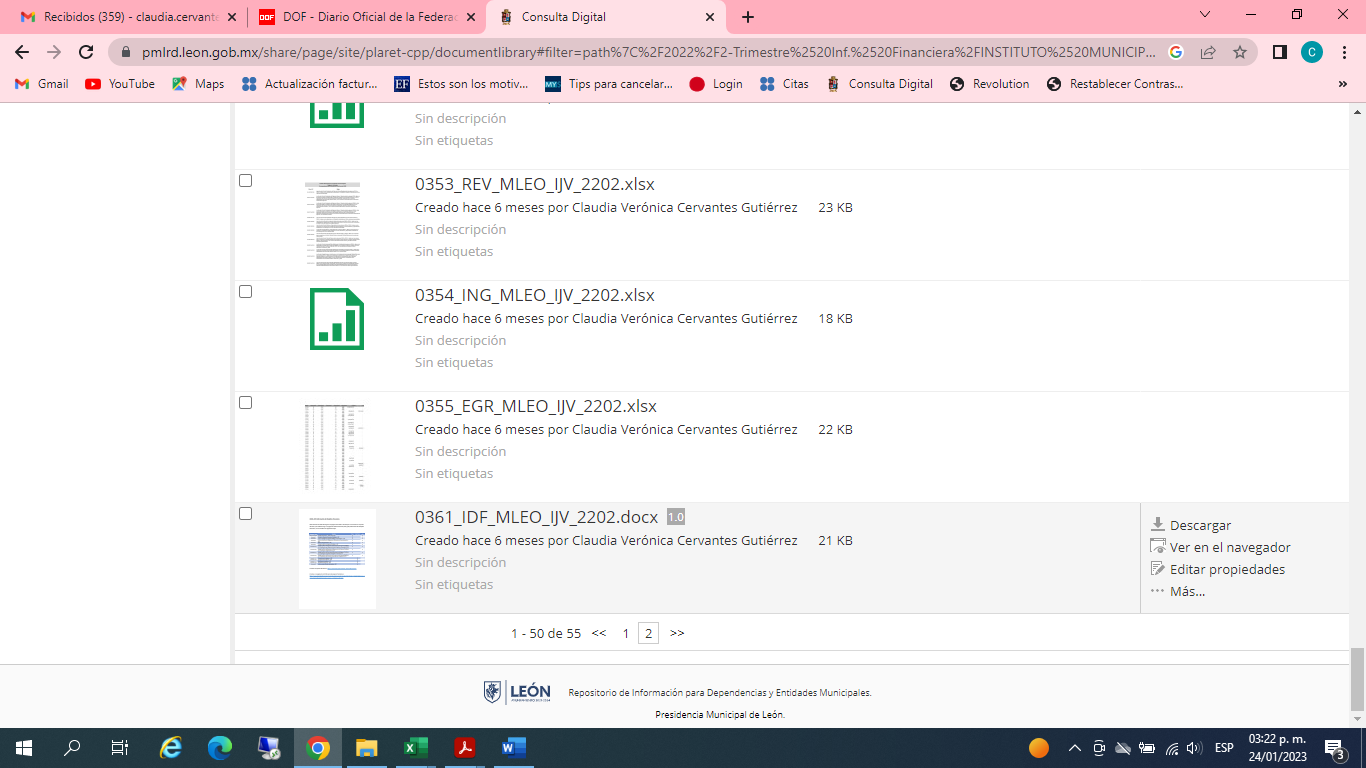 24-ENE-202315.23 HRS